Об объеме переданной электроэнергии по договорам об оказании услуг по передаче электроэнергии потребителям сетевой организации в разрезе уровней напряжений, используемых для ценообразования;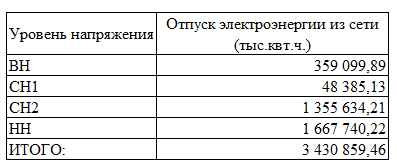 